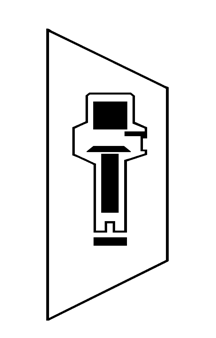 PORTLAND SCHOOL OF RADIOGRAPHYDear Applicant,Thank you for contacting Portland School of Radiography (PSR) and requesting an application for our program.  Portland School of Radiography is the longest running program for training limited X-ray machine operators (LXMO) in the state of Oregon.  Our instructors have many decades of experience at both the graduate and post graduate level and we have successfully trained more limited permit holders than any other program. Due to our limited class size and skills labs, we are able to maintain an excellent student/teacher ratio, thus maximizing teacher accessibility for of our students.  Utilizing x-ray simulators, we are able to provide our students with an educational experience second to none. Our note packets, handouts and examinations are continuously updated, assuring that our students receive the most accurate and current information available. Our teachers are eager to help and are reachable via email during the week outside of class time.An applicant wishing to obtain a limited permit in Oregon (LXMO) needs to complete and pass a limited x-ray training program approved by the Oregon Board of Medical Imaging (OBMI). They then apply to the OBMI to take the appropriate examinations offered by the American Registry of Radiologic Technologists (ARRT). Once they have passed the core module ARRT examination, they need to apply to the OBMI for a temporary permit. Once they have a temporary permit, they can start taking x-rays under an approved supervisor. The student then, needs to pass the ARRT examinations in specific anatomical areas and complete practical experience requirements. Finally, after both have been successfully done, the applicant must submit an application for a permanent limited permit license to OBMI (see OBMI guidelines for complete details).PSR’s application process is updated from time to time in order to stay compliant with rule changes from the OBMI. PSR requires that our students be employed and have a designated in office x-ray supervisor (with adequate training in radiography per OBMI requirements). Upon successful completion of the program, PSR will act as a clinical coordinator and remain in regular contact with the students, their office and the supervisor during the practical component of the student’s training until they obtain their permanent permit.  A completed signed application for each student (including payment) is required prior to the start of classes. Our program is a combination of live online lectures and in-person labs taught on weekends only, but study time and online access are necessary during the week. Homework is required and expected to be completed in a timely manner in order to pass the course. If you have any additional questions please contact the program registrar, Edith, at 503-635-0105. We look forward to working with you.  Portland School of RadiographySpring term lab location: Health technology building @ PCC Sylvania campus(tentative)			12000 SW 49th Ave.Portland, OR 97219Mailing address:		539 10th Street 					Lake Oswego, OR  97034For more information, please contact us at (503) 635-0105 or email us at psr.xray@comcast.netPlease be aware that due to pandemic constraints, the current schedule and lab location remain tentative and may have to be adjusted to accommodate for everyone’s health and safety as well as location constraints. Lab hours are tentative and will be determined by enrollment and social distancing needs.We thank you for your understanding with these uncertainties.Portland school of radiographyStudent Application to be returned with full payment, copy of ID, and signed agreement:Applicant InformationApplicant InformationApplicant InformationApplicant InformationApplicant InformationApplicant InformationApplicant InformationApplicant InformationApplicant InformationApplicant InformationApplicant InformationApplicant InformationApplicant InformationApplicant InformationApplicant InformationApplicant InformationApplicant InformationLast NameLast NameLast NameFirstFirstM.I.M.I.M.I.Date Of BirthDate Of BirthDate Of BirthStreet AddressStreet AddressStreet AddressApartment/Unit #Apartment/Unit #Apartment/Unit #Apartment/Unit #Apartment/Unit #Apartment/Unit #CityCityCityStateZIPZIPSocial Security #Social Security #Social Security #PhonePhonePhoneE-mail AddressE-mail AddressE-mail AddressEmployer NameEmployer NameEmployer NameEmployer AddressEmployer AddressEmployer AddressCity, State, and ZIP CodeCity, State, and ZIP CodeCity, State, and ZIP CodeCity, State, and ZIP CodeCity, State, and ZIP CodeCity, State, and ZIP CodeCity, State, and ZIP CodeCity, State, and ZIP CodeCity, State, and ZIP CodeCity, State, and ZIP CodeCity, State, and ZIP CodeCity, State, and ZIP CodeWork phoneWork phoneWork phoneWork FaxWork FaxWork FaxWork FaxWork FaxWork FaxWork FaxWork FaxWork FaxWork FaxWork FaxWork FaxClinic ManagerClinic ManagerClinic ManagerPhonePhonePhonePhonePhonePhonePhonePhonePhonePhonePhonePhoneX-Ray Supervisor name with credentialsX-Ray Supervisor name with credentialsX-Ray Supervisor name with credentialsX-Ray Supervisor name with credentialsX-Ray Supervisor name with credentialsX-Ray Supervisor name with credentialsX-Ray Supervisor name with credentialsX-Ray Supervisor name with credentialsX-Ray Supervisor name with credentialsX-Ray Supervisor name with credentialsX-Ray Supervisor name with credentialsPhonePhonePhonePhonePhonePhoneTuition/MolduleTuition/MolduleTuition/MolduleTuition/MolduleTuition/MolduleTuition/MolduleTuition/MolduleTuition/MolduleTuition/MolduleTuition/MolduleTuition/MolduleTuition/MolduleTuition/MolduleTuition/MolduleTuition/MolduleTuition/MolduleTuition/MolduleSelect Choices:Select Choices:Select Choices:Select Choices:Select Choices:Select Choices:Select Choices:Paid by 02/11/2022Paid by 02/11/2022Paid by 02/11/2022Paid by 02/11/2022Paid by 02/11/2022After 02/11/2022After 02/11/2022After 02/11/2022Application/registration fee (required)Application/registration fee (required)Application/registration fee (required)Application/registration fee (required)Application/registration fee (required)Application/registration fee (required)Application/registration fee (required)50.0050.0050.0050.0050.0050.0050.0050.00Radiation Use & Safety (Core Module) - 52 hrsRadiation Use & Safety (Core Module) - 52 hrsRadiation Use & Safety (Core Module) - 52 hrsRadiation Use & Safety (Core Module) - 52 hrsRadiation Use & Safety (Core Module) - 52 hrsRadiation Use & Safety (Core Module) - 52 hrsRadiation Use & Safety (Core Module) - 52 hrs1550.001550.001550.001550.001550.001600.001600.001600.00Extremities - 60 hrsExtremities - 60 hrsExtremities - 60 hrsExtremities - 60 hrsExtremities - 60 hrsExtremities - 60 hrsExtremities - 60 hrs1700.001700.001700.001700.001700.001750.001750.001750.00Podiatry – 10 hrsPodiatry – 10 hrsPodiatry – 10 hrsPodiatry – 10 hrsPodiatry – 10 hrsPodiatry – 10 hrsPodiatry – 10 hrs550.00550.00550.00550.00550.00600.00600.00600.00Spine – 30 hrsSpine – 30 hrsSpine – 30 hrsSpine – 30 hrsSpine – 30 hrsSpine – 30 hrsSpine – 30 hrs850.00850.00850.00850.00850.00900.00900.00900.00Chest – 12 hrsChest – 12 hrsChest – 12 hrsChest – 12 hrsChest – 12 hrsChest – 12 hrsChest – 12 hrs425.00425.00425.00425.00425.00475.00475.00475.00Skull/Sinuses – 18 hrsSkull/Sinuses – 18 hrsSkull/Sinuses – 18 hrsSkull/Sinuses – 18 hrsSkull/Sinuses – 18 hrsSkull/Sinuses – 18 hrsSkull/Sinuses – 18 hrs725.00725.00725.00725.00725.00775.00775.00775.00                                    TOTAL:                                    TOTAL:                                    TOTAL:                                    TOTAL:                                    TOTAL:                                    TOTAL:                                    TOTAL:                                    TOTAL:                                    TOTAL:                                    TOTAL:                                    TOTAL:                                    TOTAL:                                    TOTAL:                                    TOTAL:                                    TOTAL:Required:  Radiography Essentials for Limited Practice  by Long, Frank & Ehrlich,  6th Edition  -  ISBN # 9780323661874 (5th edition acceptable)Required:  Radiography Essentials for Limited Practice  by Long, Frank & Ehrlich,  6th Edition  -  ISBN # 9780323661874 (5th edition acceptable)Required:  Radiography Essentials for Limited Practice  by Long, Frank & Ehrlich,  6th Edition  -  ISBN # 9780323661874 (5th edition acceptable)Required:  Radiography Essentials for Limited Practice  by Long, Frank & Ehrlich,  6th Edition  -  ISBN # 9780323661874 (5th edition acceptable)Required:  Radiography Essentials for Limited Practice  by Long, Frank & Ehrlich,  6th Edition  -  ISBN # 9780323661874 (5th edition acceptable)Required:  Radiography Essentials for Limited Practice  by Long, Frank & Ehrlich,  6th Edition  -  ISBN # 9780323661874 (5th edition acceptable)Required:  Radiography Essentials for Limited Practice  by Long, Frank & Ehrlich,  6th Edition  -  ISBN # 9780323661874 (5th edition acceptable)Required:  Radiography Essentials for Limited Practice  by Long, Frank & Ehrlich,  6th Edition  -  ISBN # 9780323661874 (5th edition acceptable)Required:  Radiography Essentials for Limited Practice  by Long, Frank & Ehrlich,  6th Edition  -  ISBN # 9780323661874 (5th edition acceptable)Required:  Radiography Essentials for Limited Practice  by Long, Frank & Ehrlich,  6th Edition  -  ISBN # 9780323661874 (5th edition acceptable)Required:  Radiography Essentials for Limited Practice  by Long, Frank & Ehrlich,  6th Edition  -  ISBN # 9780323661874 (5th edition acceptable)Required:  Radiography Essentials for Limited Practice  by Long, Frank & Ehrlich,  6th Edition  -  ISBN # 9780323661874 (5th edition acceptable)Required:  Radiography Essentials for Limited Practice  by Long, Frank & Ehrlich,  6th Edition  -  ISBN # 9780323661874 (5th edition acceptable)Required:  Radiography Essentials for Limited Practice  by Long, Frank & Ehrlich,  6th Edition  -  ISBN # 9780323661874 (5th edition acceptable)Required:  Radiography Essentials for Limited Practice  by Long, Frank & Ehrlich,  6th Edition  -  ISBN # 9780323661874 (5th edition acceptable)You must order your textbook and have it by 02/26/2022You must order your textbook and have it by 02/26/2022You must order your textbook and have it by 02/26/2022You must order your textbook and have it by 02/26/2022You must order your textbook and have it by 02/26/2022You must order your textbook and have it by 02/26/2022You must order your textbook and have it by 02/26/2022You must order your textbook and have it by 02/26/2022You must order your textbook and have it by 02/26/2022*Students needing to repeat module(s) please contact the office for tuition cost.*Students needing to repeat module(s) please contact the office for tuition cost.*Students needing to repeat module(s) please contact the office for tuition cost.*Students needing to repeat module(s) please contact the office for tuition cost.*Students needing to repeat module(s) please contact the office for tuition cost.*Students needing to repeat module(s) please contact the office for tuition cost.*Students needing to repeat module(s) please contact the office for tuition cost.*Students needing to repeat module(s) please contact the office for tuition cost.*Students needing to repeat module(s) please contact the office for tuition cost.*Students needing to repeat module(s), please contact the office for tuition cost.*Students needing to repeat module(s), please contact the office for tuition cost.*Students needing to repeat module(s), please contact the office for tuition cost.*Students needing to repeat module(s), please contact the office for tuition cost.*Students needing to repeat module(s), please contact the office for tuition cost.*Students needing to repeat module(s), please contact the office for tuition cost.*Students needing to repeat module(s), please contact the office for tuition cost.*Students needing to repeat module(s), please contact the office for tuition cost.*Students needing to repeat module(s), please contact the office for tuition cost.*Students needing to repeat module(s), please contact the office for tuition cost.*Students needing to repeat module(s), please contact the office for tuition cost.*Students needing to repeat module(s), please contact the office for tuition cost.*Students needing to repeat module(s), please contact the office for tuition cost.*Students needing to repeat module(s), please contact the office for tuition cost.*Students needing to repeat module(s), please contact the office for tuition cost.**Offices sending multiple students, contact the office for possible group discount.**Offices sending multiple students, contact the office for possible group discount.**Offices sending multiple students, contact the office for possible group discount.**Offices sending multiple students, contact the office for possible group discount.**Offices sending multiple students, contact the office for possible group discount.**Offices sending multiple students, contact the office for possible group discount.**Offices sending multiple students, contact the office for possible group discount.**Offices sending multiple students, contact the office for possible group discount.**Offices sending multiple students, contact the office for possible group discount.**Offices sending multiple students, contact the office for possible group discount.**Offices sending multiple students, contact the office for possible group discount.**Offices sending multiple students, contact the office for possible group discount.**Offices sending multiple students, contact the office for possible group discount.**Offices sending multiple students, contact the office for possible group discount.**Offices sending multiple students, contact the office for possible group discount.***We do NOT recommend signing up for more than 3 modules per term unless you have discussed it with us prior to registration.***We do NOT recommend signing up for more than 3 modules per term unless you have discussed it with us prior to registration.***We do NOT recommend signing up for more than 3 modules per term unless you have discussed it with us prior to registration.***We do NOT recommend signing up for more than 3 modules per term unless you have discussed it with us prior to registration.***We do NOT recommend signing up for more than 3 modules per term unless you have discussed it with us prior to registration.***We do NOT recommend signing up for more than 3 modules per term unless you have discussed it with us prior to registration.***We do NOT recommend signing up for more than 3 modules per term unless you have discussed it with us prior to registration.***We do NOT recommend signing up for more than 3 modules per term unless you have discussed it with us prior to registration.***We do NOT recommend signing up for more than 3 modules per term unless you have discussed it with us prior to registration.***We do NOT recommend signing up for more than 3 modules per term unless you have discussed it with us prior to registration.***We do NOT recommend signing up for more than 3 modules per term unless you have discussed it with us prior to registration.***We do NOT recommend signing up for more than 3 modules per term unless you have discussed it with us prior to registration.***We do NOT recommend signing up for more than 3 modules per term unless you have discussed it with us prior to registration.***We do NOT recommend signing up for more than 3 modules per term unless you have discussed it with us prior to registration.***We do NOT recommend signing up for more than 3 modules per term unless you have discussed it with us prior to registration.***We do NOT recommend signing up for more than 3 modules per term unless you have discussed it with us prior to registration.***We do NOT recommend signing up for more than 3 modules per term unless you have discussed it with us prior to registration.***We do NOT recommend signing up for more than 3 modules per term unless you have discussed it with us prior to registration.***We do NOT recommend signing up for more than 3 modules per term unless you have discussed it with us prior to registration.***We do NOT recommend signing up for more than 3 modules per term unless you have discussed it with us prior to registration.***We do NOT recommend signing up for more than 3 modules per term unless you have discussed it with us prior to registration.***We do NOT recommend signing up for more than 3 modules per term unless you have discussed it with us prior to registration.***We do NOT recommend signing up for more than 3 modules per term unless you have discussed it with us prior to registration.***We do NOT recommend signing up for more than 3 modules per term unless you have discussed it with us prior to registration.***We do NOT recommend signing up for more than 3 modules per term unless you have discussed it with us prior to registration.***We do NOT recommend signing up for more than 3 modules per term unless you have discussed it with us prior to registration.***We do NOT recommend signing up for more than 3 modules per term unless you have discussed it with us prior to registration.***We do NOT recommend signing up for more than 3 modules per term unless you have discussed it with us prior to registration.***We do NOT recommend signing up for more than 3 modules per term unless you have discussed it with us prior to registration.***We do NOT recommend signing up for more than 3 modules per term unless you have discussed it with us prior to registration.If choosing to pay by credit card on-line, there will be an additional CC processing fee (approx. 3%)If choosing to pay by credit card on-line, there will be an additional CC processing fee (approx. 3%)If choosing to pay by credit card on-line, there will be an additional CC processing fee (approx. 3%)If choosing to pay by credit card on-line, there will be an additional CC processing fee (approx. 3%)If choosing to pay by credit card on-line, there will be an additional CC processing fee (approx. 3%)If choosing to pay by credit card on-line, there will be an additional CC processing fee (approx. 3%)If choosing to pay by credit card on-line, there will be an additional CC processing fee (approx. 3%)If choosing to pay by credit card on-line, there will be an additional CC processing fee (approx. 3%)If choosing to pay by credit card on-line, there will be an additional CC processing fee (approx. 3%)If choosing to pay by credit card on-line, there will be an additional CC processing fee (approx. 3%)If choosing to pay by credit card on-line, there will be an additional CC processing fee (approx. 3%)If choosing to pay by credit card on-line, there will be an additional CC processing fee (approx. 3%)If choosing to pay by credit card on-line, there will be an additional CC processing fee (approx. 3%)If choosing to pay by credit card on-line, there will be an additional CC processing fee (approx. 3%)If choosing to pay by credit card on-line, there will be an additional CC processing fee (approx. 3%)If choosing to pay by credit card on-line, there will be an additional CC processing fee (approx. 3%)If choosing to pay by credit card on-line, there will be an additional CC processing fee (approx. 3%)Student Enrollment Agreement – Cancellation and Refund PoliciesStudent Enrollment Agreement – Cancellation and Refund PoliciesStudent Enrollment Agreement – Cancellation and Refund PoliciesStudent Enrollment Agreement – Cancellation and Refund PoliciesStudent Enrollment Agreement – Cancellation and Refund PoliciesStudent Enrollment Agreement – Cancellation and Refund PoliciesStudent Enrollment Agreement – Cancellation and Refund PoliciesStudent Enrollment Agreement – Cancellation and Refund PoliciesStudent Enrollment Agreement – Cancellation and Refund PoliciesStudent Enrollment Agreement – Cancellation and Refund PoliciesStudent Enrollment Agreement – Cancellation and Refund PoliciesStudent Enrollment Agreement – Cancellation and Refund PoliciesStudent Enrollment Agreement – Cancellation and Refund PoliciesStudent Enrollment Agreement – Cancellation and Refund PoliciesStudent Enrollment Agreement – Cancellation and Refund PoliciesStudent Enrollment Agreement – Cancellation and Refund PoliciesStudent Enrollment Agreement – Cancellation and Refund PoliciesInstructional term begins on 02/26/2022 and ends on 06/25/2022.Instructional term begins on 02/26/2022 and ends on 06/25/2022.Instructional term begins on 02/26/2022 and ends on 06/25/2022.Instructional term begins on 02/26/2022 and ends on 06/25/2022.Instructional term begins on 02/26/2022 and ends on 06/25/2022.Instructional term begins on 02/26/2022 and ends on 06/25/2022.Instructional term begins on 02/26/2022 and ends on 06/25/2022.Instructional term begins on 02/26/2022 and ends on 06/25/2022.Instructional term begins on 02/26/2022 and ends on 06/25/2022.Instructional term begins on 02/26/2022 and ends on 06/25/2022.Instructional term begins on 02/26/2022 and ends on 06/25/2022.Instructional term begins on 02/26/2022 and ends on 06/25/2022.Instructional term begins on 02/26/2022 and ends on 06/25/2022.Instructional term begins on 02/26/2022 and ends on 06/25/2022.Instructional term begins on 02/26/2022 and ends on 06/25/2022.Instructional term begins on 02/26/2022 and ends on 06/25/2022.Instructional term begins on 02/26/2022 and ends on 06/25/2022.The school will charge a non-refundable $50 application/registration fee per term.The school will charge a non-refundable $50 application/registration fee per term.The school will charge a non-refundable $50 application/registration fee per term.The school will charge a non-refundable $50 application/registration fee per term.The school will charge a non-refundable $50 application/registration fee per term.The school will charge a non-refundable $50 application/registration fee per term.The school will charge a non-refundable $50 application/registration fee per term.The school will charge a non-refundable $50 application/registration fee per term.The school will charge a non-refundable $50 application/registration fee per term.The school will charge a non-refundable $50 application/registration fee per term.The school will charge a non-refundable $50 application/registration fee per term.The school will charge a non-refundable $50 application/registration fee per term.The school will charge a non-refundable $50 application/registration fee per term.The school will charge a non-refundable $50 application/registration fee per term.The school will charge a non-refundable $50 application/registration fee per term.The school will charge a non-refundable $50 application/registration fee per term.The school will charge a non-refundable $50 application/registration fee per term.Full payment (either by check/money order/credit card) must be received by the beginning of the term in order to begin classes.Full payment (either by check/money order/credit card) must be received by the beginning of the term in order to begin classes.Full payment (either by check/money order/credit card) must be received by the beginning of the term in order to begin classes.Full payment (either by check/money order/credit card) must be received by the beginning of the term in order to begin classes.Full payment (either by check/money order/credit card) must be received by the beginning of the term in order to begin classes.Full payment (either by check/money order/credit card) must be received by the beginning of the term in order to begin classes.Full payment (either by check/money order/credit card) must be received by the beginning of the term in order to begin classes.Full payment (either by check/money order/credit card) must be received by the beginning of the term in order to begin classes.Full payment (either by check/money order/credit card) must be received by the beginning of the term in order to begin classes.Full payment (either by check/money order/credit card) must be received by the beginning of the term in order to begin classes.Full payment (either by check/money order/credit card) must be received by the beginning of the term in order to begin classes.Full payment (either by check/money order/credit card) must be received by the beginning of the term in order to begin classes.Full payment (either by check/money order/credit card) must be received by the beginning of the term in order to begin classes.Full payment (either by check/money order/credit card) must be received by the beginning of the term in order to begin classes.Full payment (either by check/money order/credit card) must be received by the beginning of the term in order to begin classes.Full payment (either by check/money order/credit card) must be received by the beginning of the term in order to begin classes.Full payment (either by check/money order/credit card) must be received by the beginning of the term in order to begin classes.A student may cancel or terminate their enrollment by giving written notice to the school.A student may cancel or terminate their enrollment by giving written notice to the school.A student may cancel or terminate their enrollment by giving written notice to the school.A student may cancel or terminate their enrollment by giving written notice to the school.A student may cancel or terminate their enrollment by giving written notice to the school.A student may cancel or terminate their enrollment by giving written notice to the school.A student may cancel or terminate their enrollment by giving written notice to the school.A student may cancel or terminate their enrollment by giving written notice to the school.A student may cancel or terminate their enrollment by giving written notice to the school.A student may cancel or terminate their enrollment by giving written notice to the school.A student may cancel or terminate their enrollment by giving written notice to the school.A student may cancel or terminate their enrollment by giving written notice to the school.A student may cancel or terminate their enrollment by giving written notice to the school.A student may cancel or terminate their enrollment by giving written notice to the school.A student may cancel or terminate their enrollment by giving written notice to the school.A student may cancel or terminate their enrollment by giving written notice to the school.A student may cancel or terminate their enrollment by giving written notice to the school.Tuition refund policy is as follows:Tuition refund policy is as follows:Tuition refund policy is as follows:Tuition refund policy is as follows:Tuition refund policy is as follows:Tuition refund policy is as follows:Tuition refund policy is as follows:Tuition refund policy is as follows:Tuition refund policy is as follows:Tuition refund policy is as follows:Tuition refund policy is as follows:Tuition refund policy is as follows:Tuition refund policy is as follows:Tuition refund policy is as follows:Tuition refund policy is as follows:Tuition refund policy is as follows:Tuition refund policy is as follows:Each and all modules are offered provided there is sufficient and adequate enrollment. In the case of cancellation of a module by PSR, full refund will be provided.Each and all modules are offered provided there is sufficient and adequate enrollment. In the case of cancellation of a module by PSR, full refund will be provided.Each and all modules are offered provided there is sufficient and adequate enrollment. In the case of cancellation of a module by PSR, full refund will be provided.Each and all modules are offered provided there is sufficient and adequate enrollment. In the case of cancellation of a module by PSR, full refund will be provided.Each and all modules are offered provided there is sufficient and adequate enrollment. In the case of cancellation of a module by PSR, full refund will be provided.Each and all modules are offered provided there is sufficient and adequate enrollment. In the case of cancellation of a module by PSR, full refund will be provided.Each and all modules are offered provided there is sufficient and adequate enrollment. In the case of cancellation of a module by PSR, full refund will be provided.Each and all modules are offered provided there is sufficient and adequate enrollment. In the case of cancellation of a module by PSR, full refund will be provided.Each and all modules are offered provided there is sufficient and adequate enrollment. In the case of cancellation of a module by PSR, full refund will be provided.Each and all modules are offered provided there is sufficient and adequate enrollment. In the case of cancellation of a module by PSR, full refund will be provided.Each and all modules are offered provided there is sufficient and adequate enrollment. In the case of cancellation of a module by PSR, full refund will be provided.Each and all modules are offered provided there is sufficient and adequate enrollment. In the case of cancellation of a module by PSR, full refund will be provided.Each and all modules are offered provided there is sufficient and adequate enrollment. In the case of cancellation of a module by PSR, full refund will be provided.Each and all modules are offered provided there is sufficient and adequate enrollment. In the case of cancellation of a module by PSR, full refund will be provided.Each and all modules are offered provided there is sufficient and adequate enrollment. In the case of cancellation of a module by PSR, full refund will be provided.Each and all modules are offered provided there is sufficient and adequate enrollment. In the case of cancellation of a module by PSR, full refund will be provided.If written notice is post-marked up to 15 days prior to the beginning of the term (by pre-registration deadline of 02/11/2022), tuition shall be fully refunded (with the exception of credit card processing fee).If written notice is post-marked up to 15 days prior to the beginning of the term (by pre-registration deadline of 02/11/2022), tuition shall be fully refunded (with the exception of credit card processing fee).If written notice is post-marked up to 15 days prior to the beginning of the term (by pre-registration deadline of 02/11/2022), tuition shall be fully refunded (with the exception of credit card processing fee).If written notice is post-marked up to 15 days prior to the beginning of the term (by pre-registration deadline of 02/11/2022), tuition shall be fully refunded (with the exception of credit card processing fee).If written notice is post-marked up to 15 days prior to the beginning of the term (by pre-registration deadline of 02/11/2022), tuition shall be fully refunded (with the exception of credit card processing fee).If written notice is post-marked up to 15 days prior to the beginning of the term (by pre-registration deadline of 02/11/2022), tuition shall be fully refunded (with the exception of credit card processing fee).If written notice is post-marked up to 15 days prior to the beginning of the term (by pre-registration deadline of 02/11/2022), tuition shall be fully refunded (with the exception of credit card processing fee).If written notice is post-marked up to 15 days prior to the beginning of the term (by pre-registration deadline of 02/11/2022), tuition shall be fully refunded (with the exception of credit card processing fee).If written notice is post-marked up to 15 days prior to the beginning of the term (by pre-registration deadline of 02/11/2022), tuition shall be fully refunded (with the exception of credit card processing fee).If written notice is post-marked up to 15 days prior to the beginning of the term (by pre-registration deadline of 02/11/2022), tuition shall be fully refunded (with the exception of credit card processing fee).If written notice is post-marked up to 15 days prior to the beginning of the term (by pre-registration deadline of 02/11/2022), tuition shall be fully refunded (with the exception of credit card processing fee).If written notice is post-marked up to 15 days prior to the beginning of the term (by pre-registration deadline of 02/11/2022), tuition shall be fully refunded (with the exception of credit card processing fee).If written notice is post-marked up to 15 days prior to the beginning of the term (by pre-registration deadline of 02/11/2022), tuition shall be fully refunded (with the exception of credit card processing fee).If written notice is post-marked up to 15 days prior to the beginning of the term (by pre-registration deadline of 02/11/2022), tuition shall be fully refunded (with the exception of credit card processing fee).If written notice is post-marked up to 15 days prior to the beginning of the term (by pre-registration deadline of 02/11/2022), tuition shall be fully refunded (with the exception of credit card processing fee).If written notice is post-marked up to 15 days prior to the beginning of the term (by pre-registration deadline of 02/11/2022), tuition shall be fully refunded (with the exception of credit card processing fee).After the pre-registration deadline (02/11/2022), 50% refund of tuition will be issued for any modules in which the student is enrolled but which have not started prior to withdrawal notice received (with the exception of credit card processing fee).After the pre-registration deadline (02/11/2022), 50% refund of tuition will be issued for any modules in which the student is enrolled but which have not started prior to withdrawal notice received (with the exception of credit card processing fee).After the pre-registration deadline (02/11/2022), 50% refund of tuition will be issued for any modules in which the student is enrolled but which have not started prior to withdrawal notice received (with the exception of credit card processing fee).After the pre-registration deadline (02/11/2022), 50% refund of tuition will be issued for any modules in which the student is enrolled but which have not started prior to withdrawal notice received (with the exception of credit card processing fee).After the pre-registration deadline (02/11/2022), 50% refund of tuition will be issued for any modules in which the student is enrolled but which have not started prior to withdrawal notice received (with the exception of credit card processing fee).After the pre-registration deadline (02/11/2022), 50% refund of tuition will be issued for any modules in which the student is enrolled but which have not started prior to withdrawal notice received (with the exception of credit card processing fee).After the pre-registration deadline (02/11/2022), 50% refund of tuition will be issued for any modules in which the student is enrolled but which have not started prior to withdrawal notice received (with the exception of credit card processing fee).After the pre-registration deadline (02/11/2022), 50% refund of tuition will be issued for any modules in which the student is enrolled but which have not started prior to withdrawal notice received (with the exception of credit card processing fee).After the pre-registration deadline (02/11/2022), 50% refund of tuition will be issued for any modules in which the student is enrolled but which have not started prior to withdrawal notice received (with the exception of credit card processing fee).After the pre-registration deadline (02/11/2022), 50% refund of tuition will be issued for any modules in which the student is enrolled but which have not started prior to withdrawal notice received (with the exception of credit card processing fee).After the pre-registration deadline (02/11/2022), 50% refund of tuition will be issued for any modules in which the student is enrolled but which have not started prior to withdrawal notice received (with the exception of credit card processing fee).After the pre-registration deadline (02/11/2022), 50% refund of tuition will be issued for any modules in which the student is enrolled but which have not started prior to withdrawal notice received (with the exception of credit card processing fee).After the pre-registration deadline (02/11/2022), 50% refund of tuition will be issued for any modules in which the student is enrolled but which have not started prior to withdrawal notice received (with the exception of credit card processing fee).After the pre-registration deadline (02/11/2022), 50% refund of tuition will be issued for any modules in which the student is enrolled but which have not started prior to withdrawal notice received (with the exception of credit card processing fee).After the pre-registration deadline (02/11/2022), 50% refund of tuition will be issued for any modules in which the student is enrolled but which have not started prior to withdrawal notice received (with the exception of credit card processing fee).After the pre-registration deadline (02/11/2022), 50% refund of tuition will be issued for any modules in which the student is enrolled but which have not started prior to withdrawal notice received (with the exception of credit card processing fee).There will be no refund for any module once the module has begun.There will be no refund for any module once the module has begun.There will be no refund for any module once the module has begun.There will be no refund for any module once the module has begun.There will be no refund for any module once the module has begun.There will be no refund for any module once the module has begun.There will be no refund for any module once the module has begun.There will be no refund for any module once the module has begun.There will be no refund for any module once the module has begun.There will be no refund for any module once the module has begun.There will be no refund for any module once the module has begun.There will be no refund for any module once the module has begun.There will be no refund for any module once the module has begun.There will be no refund for any module once the module has begun.There will be no refund for any module once the module has begun.There will be no refund for any module once the module has begun.Tuition includes Radiation Use and Safety notes and anatomic category positioning notes relative to the module(s) chosen.Tuition includes Radiation Use and Safety notes and anatomic category positioning notes relative to the module(s) chosen.Tuition includes Radiation Use and Safety notes and anatomic category positioning notes relative to the module(s) chosen.Tuition includes Radiation Use and Safety notes and anatomic category positioning notes relative to the module(s) chosen.Tuition includes Radiation Use and Safety notes and anatomic category positioning notes relative to the module(s) chosen.Tuition includes Radiation Use and Safety notes and anatomic category positioning notes relative to the module(s) chosen.Tuition includes Radiation Use and Safety notes and anatomic category positioning notes relative to the module(s) chosen.Tuition includes Radiation Use and Safety notes and anatomic category positioning notes relative to the module(s) chosen.Tuition includes Radiation Use and Safety notes and anatomic category positioning notes relative to the module(s) chosen.Tuition includes Radiation Use and Safety notes and anatomic category positioning notes relative to the module(s) chosen.Tuition includes Radiation Use and Safety notes and anatomic category positioning notes relative to the module(s) chosen.Tuition includes Radiation Use and Safety notes and anatomic category positioning notes relative to the module(s) chosen.Tuition includes Radiation Use and Safety notes and anatomic category positioning notes relative to the module(s) chosen.Tuition includes Radiation Use and Safety notes and anatomic category positioning notes relative to the module(s) chosen.Tuition includes Radiation Use and Safety notes and anatomic category positioning notes relative to the module(s) chosen.Tuition includes Radiation Use and Safety notes and anatomic category positioning notes relative to the module(s) chosen.Tuition includes Radiation Use and Safety notes and anatomic category positioning notes relative to the module(s) chosen.Study time and online access required during the week to complete necessary homework/test. Study time and online access required during the week to complete necessary homework/test. Study time and online access required during the week to complete necessary homework/test. Study time and online access required during the week to complete necessary homework/test. Study time and online access required during the week to complete necessary homework/test. Study time and online access required during the week to complete necessary homework/test. Study time and online access required during the week to complete necessary homework/test. Study time and online access required during the week to complete necessary homework/test. Study time and online access required during the week to complete necessary homework/test. Study time and online access required during the week to complete necessary homework/test. Study time and online access required during the week to complete necessary homework/test. Study time and online access required during the week to complete necessary homework/test. Study time and online access required during the week to complete necessary homework/test. Study time and online access required during the week to complete necessary homework/test. Study time and online access required during the week to complete necessary homework/test. Study time and online access required during the week to complete necessary homework/test. Study time and online access required during the week to complete necessary homework/test. Students allow PSR to communicate directly with their employer/supervisor regarding their attendance/progress until they obtain their limited permit.Students allow PSR to communicate directly with their employer/supervisor regarding their attendance/progress until they obtain their limited permit.Students allow PSR to communicate directly with their employer/supervisor regarding their attendance/progress until they obtain their limited permit.Students allow PSR to communicate directly with their employer/supervisor regarding their attendance/progress until they obtain their limited permit.Students allow PSR to communicate directly with their employer/supervisor regarding their attendance/progress until they obtain their limited permit.Students allow PSR to communicate directly with their employer/supervisor regarding their attendance/progress until they obtain their limited permit.Students allow PSR to communicate directly with their employer/supervisor regarding their attendance/progress until they obtain their limited permit.Students allow PSR to communicate directly with their employer/supervisor regarding their attendance/progress until they obtain their limited permit.Students allow PSR to communicate directly with their employer/supervisor regarding their attendance/progress until they obtain their limited permit.Students allow PSR to communicate directly with their employer/supervisor regarding their attendance/progress until they obtain their limited permit.Students allow PSR to communicate directly with their employer/supervisor regarding their attendance/progress until they obtain their limited permit.Students allow PSR to communicate directly with their employer/supervisor regarding their attendance/progress until they obtain their limited permit.Students allow PSR to communicate directly with their employer/supervisor regarding their attendance/progress until they obtain their limited permit.Students allow PSR to communicate directly with their employer/supervisor regarding their attendance/progress until they obtain their limited permit.Students allow PSR to communicate directly with their employer/supervisor regarding their attendance/progress until they obtain their limited permit.Students allow PSR to communicate directly with their employer/supervisor regarding their attendance/progress until they obtain their limited permit.Students allow PSR to communicate directly with their employer/supervisor regarding their attendance/progress until they obtain their limited permit.AgreementAgreementAgreementAgreementI certify that I am at least 18 years of age and am not a convicted felon.  I will provide a copy of my driver’s license (or if not available, other official ID). I have read and received a copy of this enrollment agreement and agree to any stipulations listed in them:I certify that I am at least 18 years of age and am not a convicted felon.  I will provide a copy of my driver’s license (or if not available, other official ID). I have read and received a copy of this enrollment agreement and agree to any stipulations listed in them:I certify that I am at least 18 years of age and am not a convicted felon.  I will provide a copy of my driver’s license (or if not available, other official ID). I have read and received a copy of this enrollment agreement and agree to any stipulations listed in them:I certify that I am at least 18 years of age and am not a convicted felon.  I will provide a copy of my driver’s license (or if not available, other official ID). I have read and received a copy of this enrollment agreement and agree to any stipulations listed in them:Student SignatureDateSignature of SupervisorDateSignature of School RepresentativeDatePORTLAND SCHOOL OF RADIOGRAPHYPORTLAND SCHOOL OF RADIOGRAPHYPORTLAND SCHOOL OF RADIOGRAPHYPORTLAND SCHOOL OF RADIOGRAPHYSPRING TERM 2022SPRING TERM 2022SPRING TERM 2022(days and hours subject to changes to accommodate pandemic-related requirements)(days and hours subject to changes to accommodate pandemic-related requirements)(days and hours subject to changes to accommodate pandemic-related requirements)CORE/RUS/PATIENT CARE (52 hrs)CORE/RUS/PATIENT CARE (52 hrs)CORE/RUS/PATIENT CARE (52 hrs)February 26 and 27Online9:00 AM - 4:30 PMMarch 05 and 06Online9:00 AM - 4:30 PMMarch 12 and 13 - No classMarch 12 and 13 - No classMarch 12 and 13 - No classMarch 19 and 20Online9:00 AM - 4:30 PMMarch 26 and 27Online9:00 AM - 4:30 PMCHEST (12 hrs)CHEST (12 hrs)CHEST (12 hrs)Sunday April 03Online9:00 AM - 5:00 PMSaturday April 09In person9:00 AM - 3:00 PMPODIATRY (10 hrs)PODIATRY (10 hrs)PODIATRY (10 hrs)Sunday April 10Online9:00 AM - 5:00 PMSunday April 17 EasterSunday April 17 EasterSunday April 17 EasterSaturday April 23In person9:00 AM - 1:00 PMSPINE (30 hr)SPINE (30 hr)SPINE (30 hr)Sunday April 24Online9:00 AM - 5:30 PMSaturday April 30In person9:00 AM - 5:30 PMSunday May 01Online9:00 AM - 5:30 PMSunday May 08 - Mother's daySunday May 08 - Mother's daySunday May 08 - Mother's daySaturday May 14In person9:00 AM - 5:30 PMEXTREMITY (60 hrs)EXTREMITY (60 hrs)EXTREMITY (60 hrs)Sunday May 15Online9:00 AM - 5:30 PMSaturday May 21In person9:00 AM - 5:30 PMSunday May 22Online9:00 AM - 5:30 PMMemorial day May 30Memorial day May 30Memorial day May 30Saturday June 04In person9:00 AM - 5:30 PMSunday june 05Online9:00 AM - 5:30 PMSaturday June 11In person9:00 AM - 5:30 PMSunday june 12Online9:00 AM - 5:30 PMSaturday June 18In person9:00 AM - 5:30 PMSaturday June 25 - FINALSSaturday June 25 - FINALSSaturday June 25 - FINALSIn person - Schedule to be determinedIn person - Schedule to be determinedIn person - Schedule to be determined